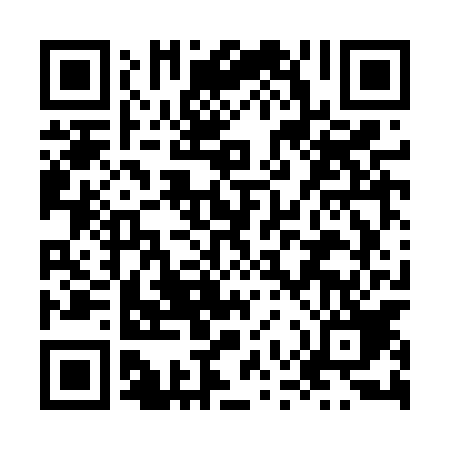 Ramadan times for Kijowiec, PolandMon 11 Mar 2024 - Wed 10 Apr 2024High Latitude Method: Angle Based RulePrayer Calculation Method: Muslim World LeagueAsar Calculation Method: HanafiPrayer times provided by https://www.salahtimes.comDateDayFajrSuhurSunriseDhuhrAsrIftarMaghribIsha11Mon3:563:565:4911:363:285:255:257:1112Tue3:543:545:4711:363:305:265:267:1313Wed3:513:515:4511:363:315:285:287:1514Thu3:493:495:4211:363:335:305:307:1715Fri3:463:465:4011:353:345:325:327:1916Sat3:443:445:3811:353:365:335:337:2117Sun3:413:415:3511:353:375:355:357:2318Mon3:383:385:3311:343:395:375:377:2519Tue3:363:365:3111:343:405:395:397:2720Wed3:333:335:2811:343:415:405:407:2921Thu3:313:315:2611:343:435:425:427:3122Fri3:283:285:2411:333:445:445:447:3323Sat3:253:255:2111:333:455:465:467:3524Sun3:223:225:1911:333:475:475:477:3725Mon3:203:205:1711:323:485:495:497:3926Tue3:173:175:1411:323:495:515:517:4127Wed3:143:145:1211:323:515:525:527:4328Thu3:113:115:1011:313:525:545:547:4529Fri3:093:095:0711:313:535:565:567:4830Sat3:063:065:0511:313:555:585:587:5031Sun4:034:036:0312:314:566:596:598:521Mon4:004:006:0112:304:577:017:018:542Tue3:573:575:5812:304:587:037:038:563Wed3:543:545:5612:305:007:047:048:594Thu3:513:515:5412:295:017:067:069:015Fri3:483:485:5112:295:027:087:089:036Sat3:453:455:4912:295:037:107:109:067Sun3:423:425:4712:295:057:117:119:088Mon3:393:395:4512:285:067:137:139:109Tue3:363:365:4212:285:077:157:159:1310Wed3:333:335:4012:285:087:167:169:15